 Parcours du Tour du Cameroun 2018REPUBLIQUE DU CAMEROUN             Paix – Travail - Patrie            ---------MINISTERE DES SPORTS ETDE L’EDUCATION PHYSIQUE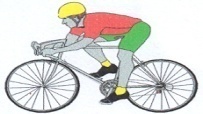 FEDERATION CAMEROUNAISE DE CYCLISME –Affiliée à L’UCI – CACB.P.: 35131  Yaoundé – Cameroun / Tél. (237) 242.89.59.00 / (237) 694.95.96.73Siège  National : Anguissa - Yaoundé               E-mail : fecacyclisme2013@yahoo.frFEDERATION CAMEROUNAISE DE CYCLISME –Affiliée à L’UCI – CACB.P.: 35131  Yaoundé – Cameroun / Tél. (237) 242.89.59.00 / (237) 694.95.96.73Siège  National : Anguissa - Yaoundé               E-mail : fecacyclisme2013@yahoo.frFEDERATION CAMEROUNAISE DE CYCLISME –Affiliée à L’UCI – CACB.P.: 35131  Yaoundé – Cameroun / Tél. (237) 242.89.59.00 / (237) 694.95.96.73Siège  National : Anguissa - Yaoundé               E-mail : fecacyclisme2013@yahoo.frDatesEtapesTransfert avant départVilles départ et arrivéeDistance courseHeure départ courseHeure               Transfert probable       après coursed’arrivéeVilles Hébergement Du 24 au 25/05/2018  ACCUEIL                        DES                       DELEGATIONS                                          YAOUNDE  ACCUEIL                        DES                       DELEGATIONS                                          YAOUNDE  ACCUEIL                        DES                       DELEGATIONS                                          YAOUNDE  ACCUEIL                        DES                       DELEGATIONS                                          YAOUNDE  ACCUEIL                        DES                       DELEGATIONS                                          YAOUNDE  ACCUEIL                        DES                       DELEGATIONS                                          YAOUNDE  ACCUEIL                        DES                       DELEGATIONS                                          YAOUNDESamedi26/05/20181er étape131 kmPouma - Kribi154,4 km12h  0015h 55KribiDimanche27/05/20182ème étapeKribi - Douala175,7 km10h 0014h 18DoualaLundi28/05/20183ème étapeDouala-DoualaBonamoussadi108 km10h 0012h 38DoualaMardi29/05/20184ème étape Douala – Limbé (Semme Beach Hôtel)85,5 km10h 3012h 35      Limbé(Semme Beach)Mercredi30/05/2018REPOSREPOSREPOSREPOSREPOSREPOSLimbé (Semme Beach)Jeudi31/05/20185ème étape110 kmMbanga - Bafang121,5 km11h 30 14h 45                   60kmBafoussamVendredi  01/06/20186ème étapeBafoussam – Dschang – Bafoussam 98 km10h 0012h 35BafoussamSamedi 02/06/20187ème étape 80 kmTonga – Bangangté-Tonga83,7 km11h 00  13h 15              45 kmBangangtéDimanche03/06/20188ème étape120 kmBafia - Yaoundé122,8 km12h 0015h 08Yaoundé Total Km                Avant  441 km                                                     Course 949,6 km                                  Après course 105 km                                 Avant  441 km                                                     Course 949,6 km                                  Après course 105 km                                 Avant  441 km                                                     Course 949,6 km                                  Après course 105 km                                 Avant  441 km                                                     Course 949,6 km                                  Après course 105 km                                 Avant  441 km                                                     Course 949,6 km                                  Après course 105 km                                 Avant  441 km                                                     Course 949,6 km                                  Après course 105 km                                 Avant  441 km                                                     Course 949,6 km                                  Après course 105 km                 Lundi04/06/2018                    RETOUR                                             DES                                              DELEGATIONS                    RETOUR                                             DES                                              DELEGATIONS                    RETOUR                                             DES                                              DELEGATIONS                    RETOUR                                             DES                                              DELEGATIONS                    RETOUR                                             DES                                              DELEGATIONS                    RETOUR                                             DES                                              DELEGATIONS                    RETOUR                                             DES                                              DELEGATIONS